УПРАВЛЕНИЕ ОБРАЗОВАНИЯ АДМИНИСТРАЦИИ АЛЕКСЕЕВСКОГО ГОРОДСКОГО ОКРУГАПРИКАЗ«19» января 2024 г.	№ 47О проведении государственной итоговой аттестации по образовательным программам основного общего образования в форме основного государственного экзамена по информатике в компьютерной форме на территории Алексеевского городского округа в 2024 годуВ соответствии с Порядком проведения государственной итоговой аттестации по образовательным программам основного общего образования, утверждённым приказом Министерства просвещения Российской Федерации и Федеральной службы по надзору в сфере образования и науки от 4 апреля 2023 года № 232/551, рекомендациями по подготовке и проведению государственной итоговой аттестации по образовательным программам основного общего образования в 2024 году, направленными письмом Федеральной службы по надзору в сфере образования и науки от 16 января 2024 года № 04-4, приказом министерства образования Белгородской области от  19 января 2024 года № 75, в целях организованного проведения государственной итоговой аттестации по образовательным программам основного общего образования (далее – ГИА-9) в форме основного государственного экзамена (далее – ОГЭ) по информатике на территории Алексеевского городского округа в 2024 году приказываю:Главному специалисту отдела общего образования управления образования администрации Алексеевского городского округа (Куманина Н.Ю.) довести до сведения руководителей общеобразовательных организаций Алексеевского городского округа, реализующих программы основного общего образования приказ Министерства образования Белгородской области от 19 января 2024 года № 75 «О проведении государственной итоговой аттестации по образовательным программам основного общего образования в форме основного государственного экзамена по информатике в компьютерной форме на территории Белгородской области в 2024 году» (прилагается).  Руководителям общеобразовательных организаций Алексеевского городского округа, реализующих образовательные программы основного общего образования:Довести настоящий приказ до сведения участников ГИА-9 и их родителей (законных представителей) в течение одного рабочего дня со дня его получения.При приеме заявления об участии в ГИА-9 обеспечить информирование под подпись участников ОГЭ по информатике о проведении ОГЭ по учебному предмету «Информатика» в компьютерной форме.5. Контроль за исполнением данного приказа возложить на заместителя начальника управления, начальника отдела общего образования управления образования администрации Алексеевского городского округа Самцову Ю.О.Начальник управления образования администрации Алексеевского городского округа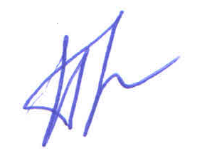                             М.А. ПогореловаС приказом ознакомлены:Ю.О. СамцоваЛ.Ю. МироненкоА.А. БитюцкаяО.А. ФоменкоИ.В. ПадалкаН.Т. СапелкинА.С. ЗадорожнаяЛ.В. АндрусьО.Е. ЗабелинаН.М. ЛутоваА.Г. ДегтяревС.С. КалашниковаО.Н. ДегальцеваЕ.В. КолядинаЕ.А. КульбаченкоЮ.В. ШушеровН.Ю. КуманинаС.Н. ОвчаренкоН.А. ДешинаИ.О. ФилоноваТ.А. ГайкоВ.И. РжевскийЛ.В. ВерещакН.М. КолмыковаЛ.Н. ГоловинаЕ.П. КузьминыхА.А. ПанченкоО.С. ХристенкоЛ.Н. ИваненкоЕ.Г. ОстряковаС.В. КозьменкоТ.Н. Собина Н.Д. Колесникова